Annex No. 1To University of Lodz Doctoral School of Social Sciences RegulationsINDIVIDUAL RESEARCH PLAN (IPB) OF A DOCTORAL STUDENTOF UNIVERSITY OF LODZ DOCTORAL SCHOOL OF SOCIAL SCIENCESGeneral Information1. A Doctoral Student, in consultation with the Doctoral Adviser(s), shall develop an IPB containing, in particular, a timeline for the preparation of the doctoral dissertation and present it to the Director of the Doctoral School within 12 months of the commencement of education. If an Assisting Adviser is designated, the IPB is presented after the said Adviser had evaluated it.2. The timeline of preparation of the doctoral dissertation shall set “milestones”- e.g. chapters of the dissertation, scientific articles, or key presentations at scientific conferences.3. If the nature of the conducted research requires it, the IPB must contain information on ethical issues, necessary consents and permits to conduct research activities.4. The IPB must be in line with the Learning Outcomes for the 8th level of the Polish Qualifications Framework.5. The Doctoral Student shall submit an annual report on the implementation of the IPB.Tips for Preparing an Individual Research Plan (IPB)1. The IPB consists of three parts:General information, including personal data of the Doctoral Student and the Doctoral Adviser(s);Doctoral dissertation concept;Lists of research tasks carried out as part of the preparation of the dissertation with an indication of the deadline for submitting the dissertation.2. The Doctoral Adviser indicates the significance of/time  spent on each of the tasks listed in the IPB. The total number of points to be allocated to all tasks during the 4 years of education is 100.3. Points for completing a specific task can be “used” within one year or during a longer period of time, depending on the nature of the task (see the example at the end of the form).4. The implementation of the IPB is subject to the Doctoral Adviser's evaluation after each year of education. After the second year it serves as the basis for the mid-term evaluation, which is carried out by the Evaluation Commission.5. The document shall be filled out online and then submitted in a print form.PART I. GENERAL INFORMATIONDate of IPB Submission: PERSONAL DETAILSDoctoral StudentFirst Name and SurnameField/DisciplineE-Mail Address, Phone NumberDoctoral AdviserFirst Name and SurnameAcademic Degree/TitleAcademic UnitField/DisciplineE-Mail AddressSecond AdviserFirst Name and SurnameAcademic Degree/TitleAcademic UnitField/DisciplineE-Mail AddressAssisting AdviserFirst Name and SurnameAcademic Degree/TitleAcademic UnitField/DisciplineE-Mail AddressPART II. THE CONCEPT OF THE DOCTORAL DISSERTATION(max. 3 pages A4 /Calibri 12 pts, single-spaced)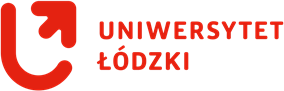 PART III. PLANNED RESEARCH TASKS IMPLEMENTED AS PART OF THE DOCTORAL DISSERTATION (the total number of points for all tasks during the entire course of education = 100)The list of research tasks may include such elements as: literature review, preparation of the indicated part of the doctoral dissertation, development of research methodology, conducting research, scientific publications related to the subject of the dissertation, a research trip/internship, preparation and submission of a grant application to a national or foreign agency, attending scientific meetings of the academic unit, and other activities resulting from the nature of the research. Planned Learning Outcomes corresponding to the characteristics of the 2nd degree of the 8th level of the Polish Qualifications Framework (see the instructions below).Signature of the Doctoral Adviser(s)                                        Signature of the Doctoral StudentSignature of the Director of University of Lodz Doctoral School of Social SciencesSample Individual Research Plan (IPB) Title of the DissertationKeywordsNo.Description of the Completed Research Task*Total Number of Points for the TaskImplementation Timeline with the number of points to be collected in each year of education indicatedImplementation Timeline with the number of points to be collected in each year of education indicatedImplementation Timeline with the number of points to be collected in each year of education indicatedImplementation Timeline with the number of points to be collected in each year of education indicatedLearning Outcomes**  knowledge,   skills, social                                                                                                                         competencesNo.Description of the Completed Research Task*Total Number of Points for the TaskYear IYear IIYear IIIYear IVLearning Outcomes**  knowledge,   skills, social                                                                                                                         competences1.2.3.…nTotal Number of PointsTotal Number of PointsExpected Date of Submitting the Doctoral Dissertation:Expected Date of Submitting the Doctoral Dissertation:Expected Date of Submitting the Doctoral Dissertation:Expected Date of Submitting the Doctoral Dissertation:Expected Date of Submitting the Doctoral Dissertation:Expected Date of Submitting the Doctoral Dissertation:Expected Date of Submitting the Doctoral Dissertation:Expected Date of Submitting the Doctoral Dissertation:No.Description of the Completed Research TaskTotal Number of Pointsfor theTaskImplementation Timeline with the number of points to be collected in each year of education indicatedImplementation Timeline with the number of points to be collected in each year of education indicatedImplementation Timeline with the number of points to be collected in each year of education indicatedImplementation Timeline with the number of points to be collected in each year of education indicatedLearning Outcomes  knowledge, skills, social competencesNo.Description of the Completed Research TaskTotal Number of Pointsfor theTaskYear IYear IIYear IIIYear IVLearning Outcomes  knowledge, skills, social competences1.Preparation of a literature overview. The overview focuses on national and English-language literature on issues X, Y, Z. The overview serves as the basis for preparing the theoretical part of the dissertation. It shall be conducted partly during a library query in London.25105552.Participation in scientific conferences. Active participation in one national and one international conference with a presentation of preliminary research findings (more details may be found in the Individual Mobility Program – IPM).10553.A scientific internship. Two months at the London School of Economics. The purpose of the internship was to participate in a  research project coordinated by Professor X, which helped refine a research model that was to be later verified in Poland.1515……nTotal Number of Points	Total Number of Points	100…………Expected Date of Submitting the Doctoral Dissertation:Expected Date of Submitting the Doctoral Dissertation:Expected Date of Submitting the Doctoral Dissertation:Expected Date of Submitting the Doctoral Dissertation:Expected Date of Submitting the Doctoral Dissertation:Expected Date of Submitting the Doctoral Dissertation:Expected Date of Submitting the Doctoral Dissertation:Expected Date of Submitting the Doctoral Dissertation: